Dishes and their Allergen content 			Ship Deck, Newport Road, Trethomas CF83 8BR If you would lie like to discuss any allergens, please don’t hesitate to ask a member of staff or contact us. All staff have NFF accredited Allergen Certificates. Dishes 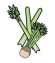 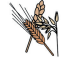 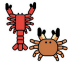 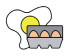 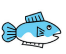 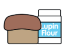 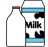 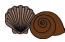 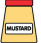 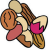 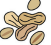 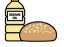 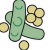 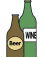 CeleryCerealsContaining GlutenCrustaceansEggsFishLupinMilkMolluscsMustardNutsPeanutSeasam seedsSoyaSulphur DioxideChips Delco Finest OilBatter Pies Pies Pies Pies Pies Pies Pies Pies Pies Pies Pies Pies Pies Pies Pies Ginny’s Steak Pie Ginny’s Chicken & Mushroom Pie Ginny’s Mince Beef & Onion Pie Homemade Corned Beef Pie Side Orders Side Orders Side Orders Side Orders Side Orders Side Orders Side Orders Side Orders Side Orders Side Orders Side Orders Side Orders Side Orders Side Orders Side Orders Jar of Cockles Dishes CeleryCerealsContaining GlutenCrustaceansEggsFishLupinMilkMolluscsMustardNutsPeanutSeasam seedsSoyaSulphur DioxidePickled Onions Picked Eggs Pickled Gherkin Hand Battered Onion Rings Mozzarella Sticks Potato Fritter Mushy Pea Fritter Cheese Homemade Coleslaw Haloumi Dippers Sauces Sauces Sauces Sauces Sauces Sauces Sauces Sauces Sauces Sauces Sauces Sauces Sauces Sauces Sauces Mayonnaise Tomato Ketchup Homemade Tartar Sauce Dishes CeleryCerealsContaining Gluten CrustaceansEggsFishLupinMilkMolluscsMustardNutsPeanutSeasam seedsSoyaSulphur DioxideBBQ Sauce GravySweet & Tai Chilly Irish Curry Fruity Curry HeinzBeans Mushy Peas Chip Shop Favourites Chip Shop Favourites Chip Shop Favourites Chip Shop Favourites Chip Shop Favourites Chip Shop Favourites Chip Shop Favourites Chip Shop Favourites Chip Shop Favourites Chip Shop Favourites Chip Shop Favourites Chip Shop Favourites Chip Shop Favourites Chip Shop Favourites Chip Shop Favourites Hunters Chicken Pork Sausage Pork Sausage in Batter Chicken Curry Saveloy ½ Roast chicken Battered Burger Dishes CeleryCerealsContaining GlutenCrustaceansEggsFishLupinMilkMolluscsMustardNutsPeanutSeasam seedsSoyaSulphur DioxideFaggots Rice Garlic Mushrooms Chicken Chunks Southern Fried Chicken Chicken Selection Tray Fish Fish Fish Fish Fish Fish Fish Fish Fish Fish Fish Fish Fish Fish Fish Crab & Chilli Fishcakes Cod and Parsley fishcakes Haddock and cheese fishcakes Prawns Breaded Plaice Dishes CeleryCerealsContaining GlutenCrustaceansEggsFishLupinMilkMolluscsMustardNutsPeanutSeasam seedsSoyaSulphur DioxideScampiCod in Batter Haddock in batter Battered Hake Calamari in Batter Seafood Tray Other Other Other Other Other Other Other Other Other Other Other Other Other Other Other Butter Bread Roll Brioche Buns Cakes Chocolate Fudge CakeRed Velvet Cake Victoria Sponge Cake Carrot Cake 